Tips for Families on Tele-interventionDear Families, Many of you may be preparing for Tele-intervention services for the first time. The following information will help you to know what to expect and how you can prepare. In this tip sheet, we will refer to any home visitors and family support providers as a Home Visitor. 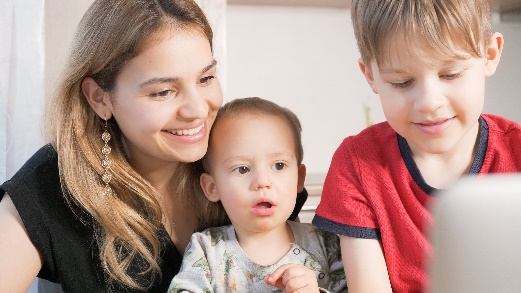 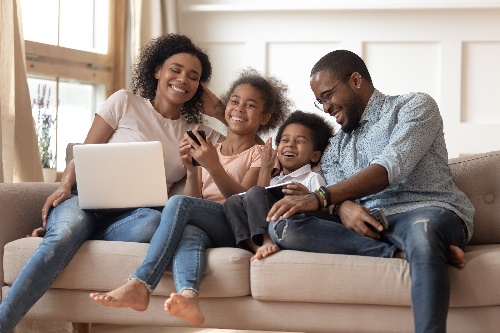 